Storm Front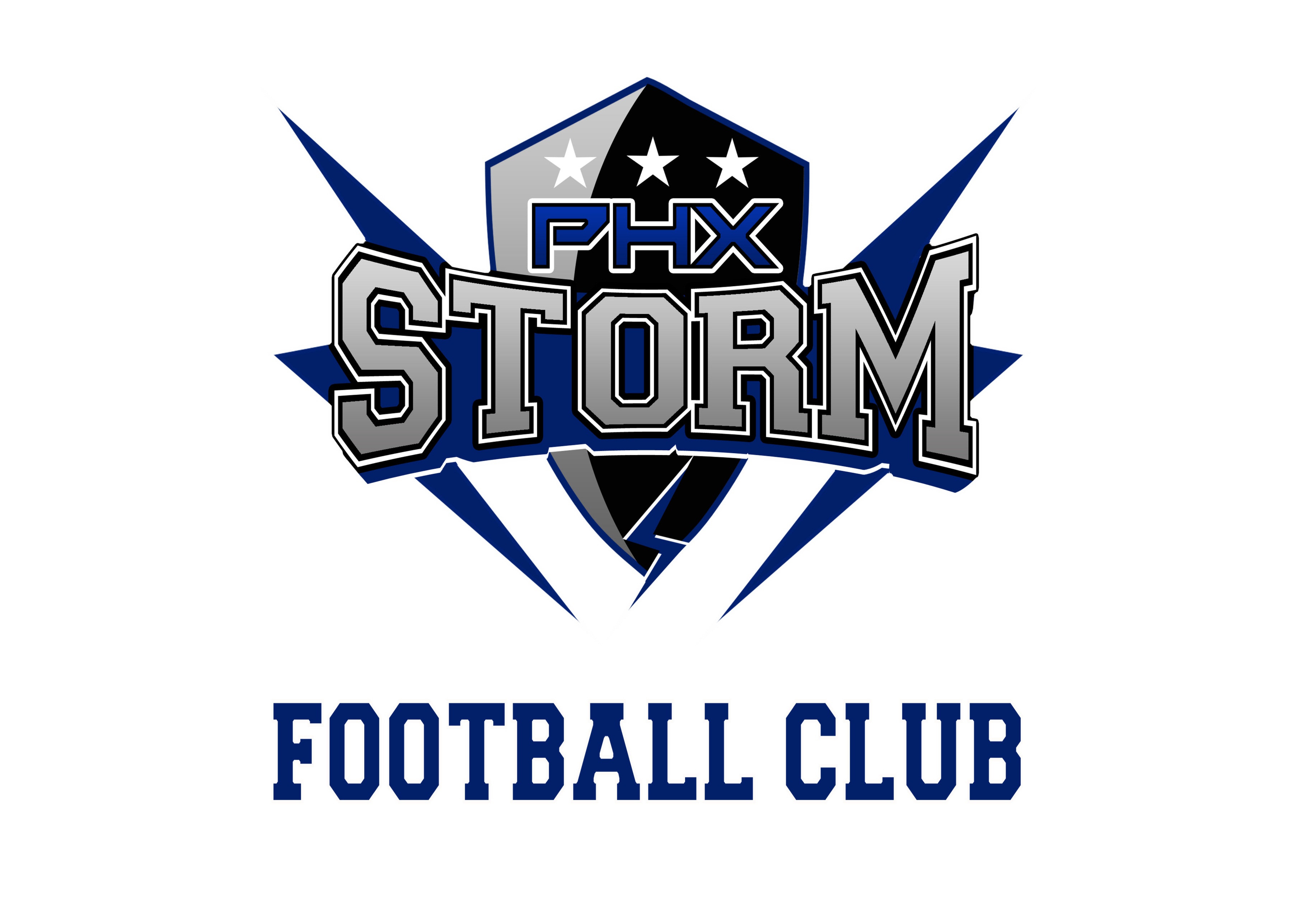 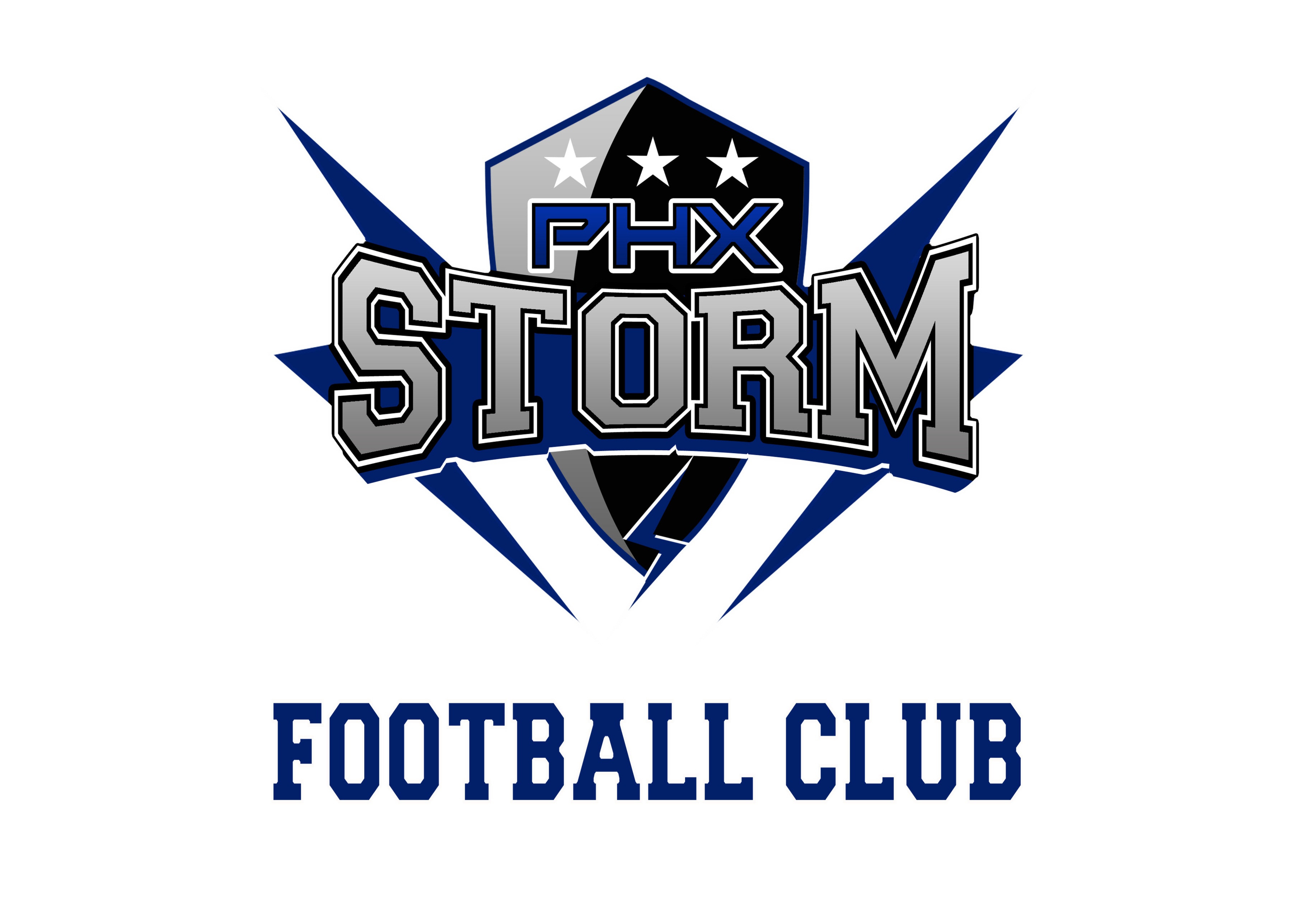 Official Newsletter of the Phoenix Storm Football ClubSAFETY       ◊       SKILLS       ◊       FUNDAMENTALS       ◊       DEVELOPMENTWEEK 6 JR MIDGET WINS A SHOOT OUT AND PEE WEE UPEND HIGHLY RANKED DIABLOS IN A DOMINENT WEEK FOR STORM TEAMSCADETS jumped out to an early lead, with highlights on both sides of the ball.  The Pride made it a ballgame late, but the cadets held on to win 20-13.  JR PEE WEE.  Hard hits and big plays dominated the Storm visit to northeast valley rival Falcons as the Storm cruised to a 27-7 victory.   PEE WEE faced off against the #3 ranked Diablos, winning 7-6 in an all around solid performance.  The Storm knocked on the door all day, but inopportune penalties and miscues kept the game close.  The difference, a broken play on the extra point resulted in a nice pass and catch from Jaxson Campbell to Isaiah Johnson.  Next up, #1 ranked Jaguars! JR MIDGET SILVER in the middle of their 3 game road trip took on the Gladiators under the lights.   Special teams was again the difference, as they won 8-6.  JR MIDGET NAVY picked up a big win on Saturday beating the EV Hawks 60-40. Their second game scoring 50 points or more, the boys moved the ball at will and scored 4 TD’s through the air and another 4TD’s on the ground.  The defense showed some signs of success in the second half and made some big plays.  The highlight was that the team only gave up 1 reception for 8 yards. 14U Storm 14U ran out of time in a defensive-grinder of a game with a worthy opponent.   Our defense held the typically potent Valor offense to just 6 points, but our normally prolific offense did not quite have our usual level of success in execution.   Coach Sunday said "We look forward to this week of work and preparation to get it back on track and come out fightin'." Click on the Schedule and Forms tab for more information about this week and upcoming games.  